Bertha Theresa KlickmanOctober 11, 1884 – August 22, 1963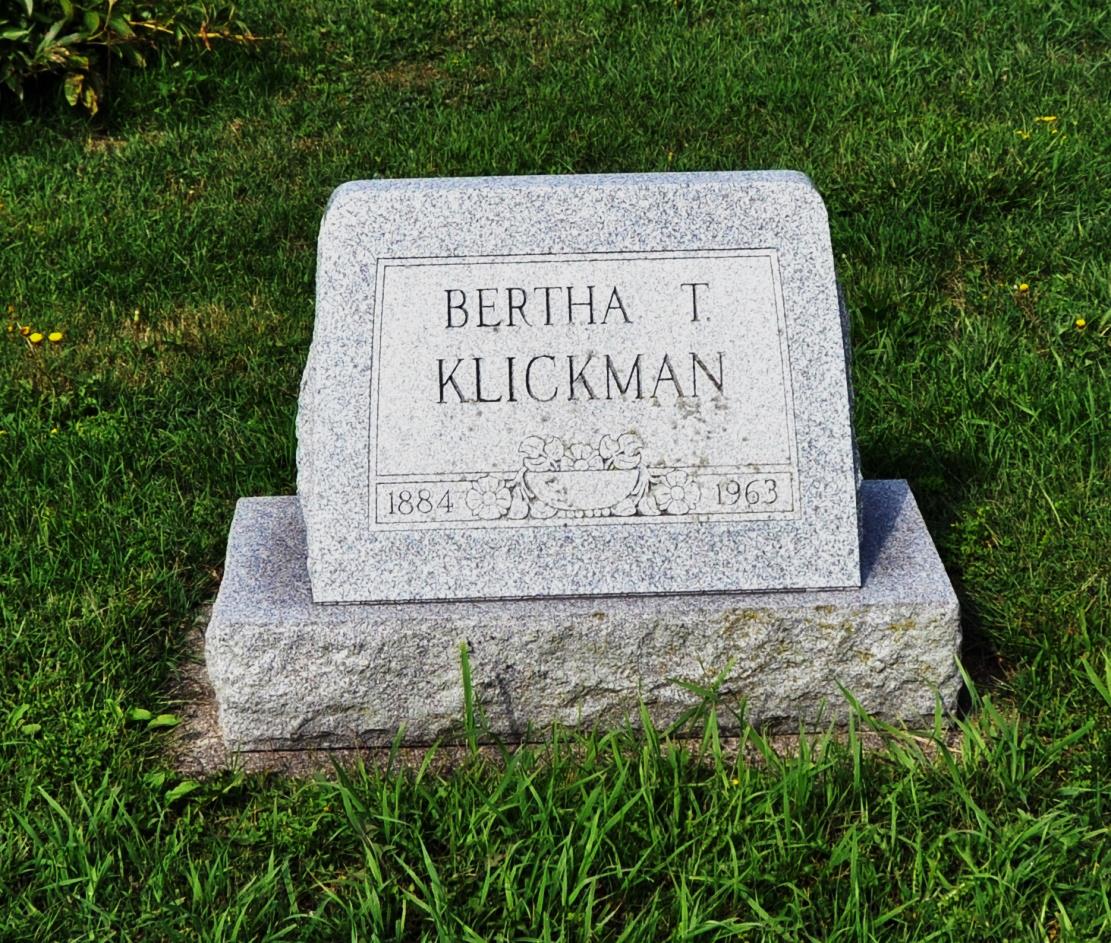 
Bertha T. Klickman Dies This Morning
   Miss Bertha Theresa Klickman, 78, died at 10 o'clock this morning at her home in Bluffton Route 4. She had been in failing health for three years and critically ill for the past six weeks. She was born in Germany, October 11, 1884, a daughter of Ferdinand and Augusta Yake-Klickman. 
   Miss Klickman was a member of St. Luke's United Church of Christ at Honduras. 
   Surviving are three brothers and three sisters. 
   Funeral services will be conducted at 10:30 a.m. Saturday at the Winteregg-Linn Funeral Home, with the Rev. Robert Oleson officiating. Burial will be in the S. Luke's Church Cemetery. Friends may call at the funeral home after 2 p.m. Friday until time of the services. 
Decatur Daily Democrat, Adams County, IN; August 22, 1963